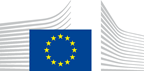 VACANCY NOTICESECONDED NATIONAL EXPERT TO THE EUROPEAN COMMISSION1.	Nature of the tasksUnit G1 supports EU Member States and associated countries in strengthening their research and innovation systems and capacities and enhancing their performance. It seeks to improve both the quality and impact of national public R&I policy and investment, through reforms in support of the broader European objectives, and push the transformation towards social, environmental and economic sustainability for the benefit of all.To this end, the unit coordinates the co-design and implementation of a revitalised European Research Area (ERA), exploiting synergies with the European Semester and realising the Advancing Europe agenda. Through evidence-based policy dialogue and continuous outreach, the unit acts as an interface between EU, national and subnational R&I systems. In particular, the unit leads on the design of measures to advance Europe as a whole, monitors its implementation (under the Widening part of the Framework programme), and strengthens the R&I dimension of the Cohesion Policy, setting the conditions and enabling better synergies between the two programmes.The Expert will act as the country desk for an EU Member State and in that respect gather intelligence on policy developments in this Member State. He/she will monitor and analyse the R&I policies and performance of the country in question, including in the context of the yearly European Semester cycle. He/she will also contribute to the launching and implementation of activities of the Policy Support Facility, to the design and implementation of Widening measures and to strengthening the R&I dimension of the use of Cohesion Policy funding in the country in question and enhance synergies between the two programmes. He/she will also contribute to horizontal work in the Unit, e.g. related to the further development of the European Research Area or new measures under the Advancing Europe agenda. The Expert will need to engage in close contacts with other Commission services (in particular SG, DG ECFIN, DG REGIO, DG GROW), with national and/or regional authorities, research institutions, universities and enterprises. He/she will also need to participate in working groups and conferences and prepare speeches and briefings for the hierarchy.2.	Main qualificationsa) Eligibility criteriaThe following eligibility criteria must be fulfilled by the candidate in order to be seconded to the Commission. Consequently, the candidate who does not fulfil all of these criteria will be automatically eliminated from the selection process.•	Professional experience: at least three years of professional experience in administrative, legal, scientific, technical, advisory or supervisory functions which are equivalent to those of function group AD;•	Seniority: candidates must have at least one year seniority with their employer, that means having worked for an eligible employer as described in Art. 1 of the SNE decision on a permanent or contract basis for at least one year before the secondment; •	Linguistic skills: thorough knowledge of one of the EU languages and a satisfactory knowledge of another EU language to the extent necessary for the performance of the duties. SNE from a third country must produce evidence of a thorough knowledge of one EU language necessary for the performance of his duties.b)	Selection criteriaDiploma - university degree or - professional training or professional experience of an equivalent level  in the field(s) :  Research, Sciences, technology, politics, economics, statistics or lawProfessional experienceWe are looking for a SNE with sufficient experience in monitoring and analysis of research and innovation policies and performance, in particular at national and/or regional level. The successful candidate must display an excellent team spirit and the skills to communicate effectively and efficiently orally and in writing.  Excellent organisational skills and proven ability to perform conceptual reflections and to deliver high quality results respecting deadlines would be a must.  A good knowledge of EU research, innovation, competitiveness and/or cohesion policies and funding programmes would be an asset, as would knowledge of the European Semester, the Policy Support Facility or the Horizon 2020 Widening measures.  An experience of several years in an international / national and/or regional administration (including Ministry or funding agency) in charge of the design and/or implementation of research/innovation (or research/innovation-related) policy(ies) would be an asset.Language(s) necessary for the performance of dutiesA very good command of written and spoken English is essential.  The knowledge of other EU languages is an asset.3.	Submission of applications and selection procedureCandidates should send their application according to the Europass CV format (http://europass.cedefop.europa.eu/en/documents/curriculum-vitae) in English, French or German only to the Permanent Representation / Diplomatic Mission to the EU of their country, which will forward it to the competent services of the Commission within the deadline fixed by the latter. The CV must mention the date of birth and the nationality of the candidate. Not respecting this procedure or deadlines will automatically invalidate the application.Candidates are asked not to add any other documents (such as copy of passport, copy of degrees or certificate of professional experience, etc.). If necessary, these will be requested at a later stage. Candidates will be informed of the follow-up of their application by the unit concerned.4.	Conditions of the secondmentThe secondment will be governed by the Commission Decision C(2008)6866 of 12/11/2008 laying down rules on the secondment to the Commission of national experts and national experts in professional training (SNE Decision). This decision is available on http://ec.europa.eu/civil_service/job/sne/index_en.htm.The SNE will remain employed and remunerated by his/her employer during the secondment. He/she will equally remain covered by the national social security system. Unless for cost-free SNE, allowances may be granted by the Commission to SNE fulfilling the conditions provided for in Art. 17 of the SNE decision. During the secondment, SNE are subject to confidentiality, loyalty and absence of conflict of interest obligations, as provided for in Art. 6 and 7 of the SNE Decision.If any document is inexact, incomplete or missing, the application may be cancelled.Staff posted in a European Union Delegation are required to have a security clearance (up to SECRET UE/EU SECRET level according to Commission Decision (EU, Euratom) 2015/444 of 13 March 2015, OJ L 72, 17.03.2015, p. 53).The selected candidate has the obligation to launch the vetting procedure before getting the secondment confirmation.5.	Processing of personal dataThe selection, secondment and termination of the secondment of a national expert requires the Commission (the competent services of DG HR, DG BUDG, PMO and the DG concerned) to process personal data concerning the person to be seconded, under the responsibility of the Head of Unit of DG HR.DDG.B4. The data processing is subject to the SNE Decision as well as the Regulation (EU) 2018/1725. Data is kept by the competent services for 10 years after the secondment (2 years for not selected or not seconded experts).You have specific rights as a ‘data subject’ under Chapter III (Articles 14-25) of Regulation (EU) 2018/1725, in particular the right to access, rectify or erase your personal data and the right to restrict the processing of your personal data. Where applicable, you also have the right to object to the processing or the right to data portability.You can exercise your rights by contacting the Data Controller, or in case of conflict the Data Protection Officer. If necessary, you can also address the European Data Protection Supervisor. Their contact information is given below.Contact informationThe Data ControllerIf you would like to exercise your rights under Regulation (EU) 2018/1725, or if you have comments, questions or concerns, or if you would like to submit a complaint regarding the collection and use of your personal data, please feel free to contact the Data Controller, HR.DDG.B.4, HR-MAIL-B4@ec.europa.eu.The Data Protection Officer (DPO) of the CommissionYou may contact the Data Protection Officer (DATA-PROTECTION-OFFICER@ec.europa.eu) with regard to issues related to the processing of your personal data under Regulation (EU) 2018/1725.The European Data Protection Supervisor (EDPS)You have the right to have recourse (i.e. you can lodge a complaint) to the European Data Protection Supervisor (edps@edps.europa.eu) if you consider that your rights under Regulation (EU) 2018/1725 have been infringed as a result of the processing of your personal data by the Data Controller.To the attention of candidates from third countries: your personal data can be used for necessary checks.Post identification:(DG-DIR-UNIT)RTD-G–G1Head of Unit:Email address:Telephone:Number of available posts:Suggested taking up duty:Suggested initial duration:Place of secondment:Magda DE CARLIMagda.DE-CARLI@ec.europa.eu +32 229-9051211st quarter 2020 2 years1X Brussels   Luxemburg   Other: ……………..X    With allowances                     Cost-freeThis vacancy notice is also open to    the following EFTA countries :
	 Iceland   Liechtenstein   Norway   Switzerland
	 EFTA-EEA In-Kind agreement (Iceland, Liechtenstein, Norway)
    the following third countries:
    the following intergovernmental organisations:This vacancy notice is also open to    the following EFTA countries :
	 Iceland   Liechtenstein   Norway   Switzerland
	 EFTA-EEA In-Kind agreement (Iceland, Liechtenstein, Norway)
    the following third countries:
    the following intergovernmental organisations: